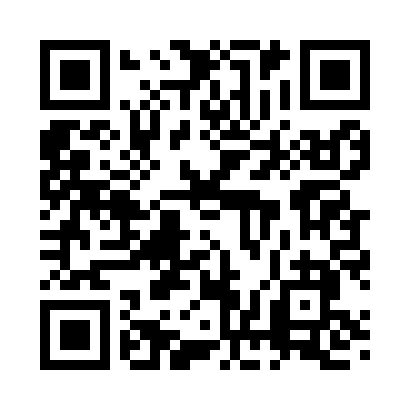 Prayer times for Hartstown, Pennsylvania, USAMon 1 Jul 2024 - Wed 31 Jul 2024High Latitude Method: Angle Based RulePrayer Calculation Method: Islamic Society of North AmericaAsar Calculation Method: ShafiPrayer times provided by https://www.salahtimes.comDateDayFajrSunriseDhuhrAsrMaghribIsha1Mon4:105:521:265:278:5910:412Tue4:115:521:265:278:5910:403Wed4:125:531:265:278:5910:404Thu4:125:531:265:288:5910:395Fri4:135:541:265:288:5810:396Sat4:145:551:265:288:5810:387Sun4:155:551:275:288:5810:388Mon4:165:561:275:288:5710:379Tue4:175:571:275:288:5710:3610Wed4:185:571:275:288:5610:3511Thu4:195:581:275:288:5610:3512Fri4:205:591:275:288:5510:3413Sat4:216:001:275:288:5510:3314Sun4:236:001:275:288:5410:3215Mon4:246:011:285:288:5410:3116Tue4:256:021:285:278:5310:3017Wed4:266:031:285:278:5210:2918Thu4:276:041:285:278:5210:2819Fri4:296:051:285:278:5110:2720Sat4:306:051:285:278:5010:2521Sun4:316:061:285:278:4910:2422Mon4:336:071:285:278:4810:2323Tue4:346:081:285:268:4810:2224Wed4:356:091:285:268:4710:2025Thu4:376:101:285:268:4610:1926Fri4:386:111:285:268:4510:1827Sat4:396:121:285:258:4410:1628Sun4:416:131:285:258:4310:1529Mon4:426:141:285:258:4210:1330Tue4:436:151:285:248:4110:1231Wed4:456:161:285:248:4010:10